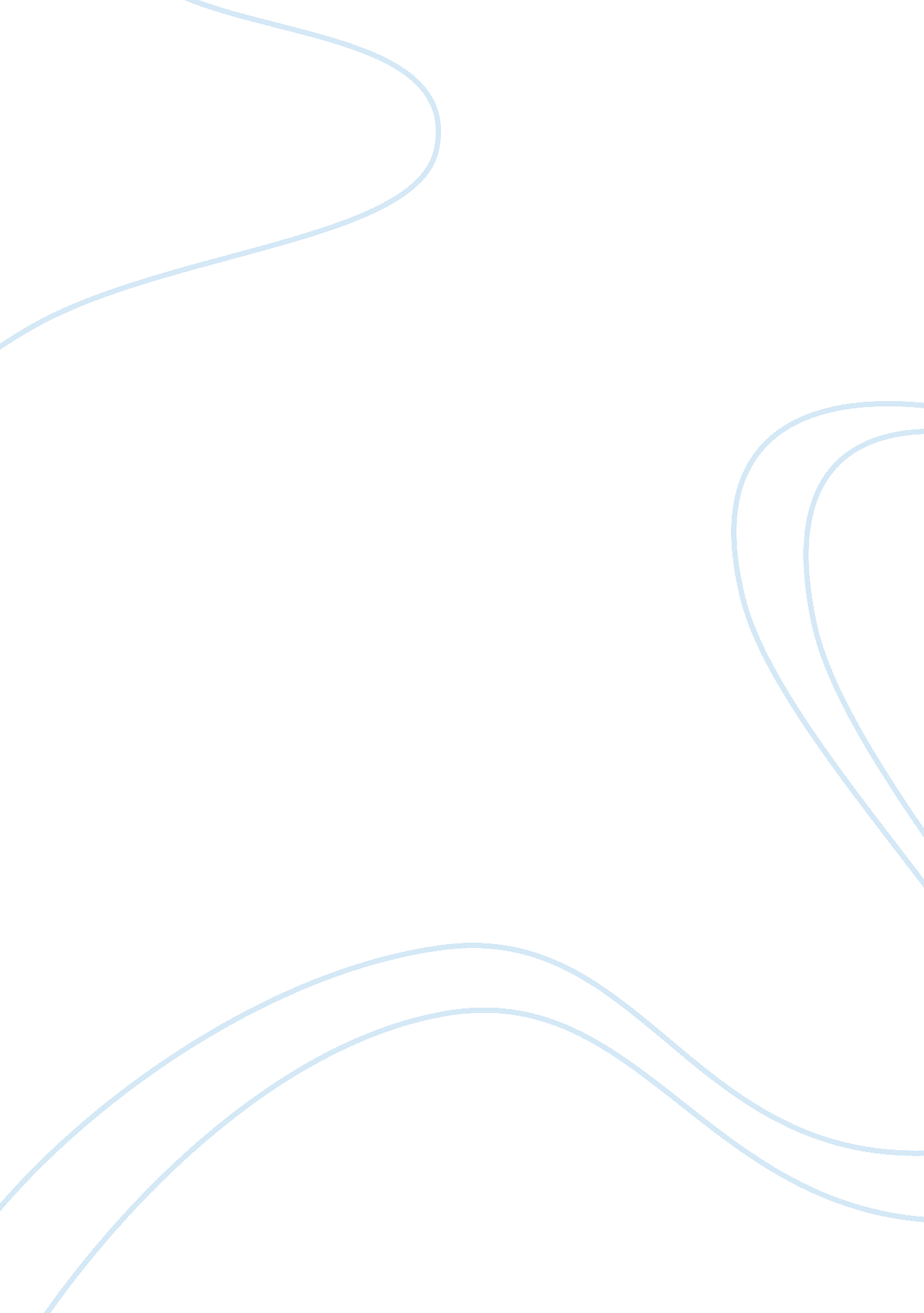 Guide to writingLiterature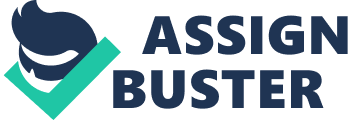 Writing My is Talal Alshalhoub and I am an international from Saudi Arabia at Wichita As ayouthful person, I am greatly interested in sports, with soccer taking and occupying most of my time when I am free from my academic classes. As a writer, I have experienced different and varied events which have tested my strengths and exerted positive influence upon my weaknesses. Among the strengths that have been identified as a must for a writer, there is a sharp and alert memory which improves one’s imagination and creativity. Writing enables an individual to acquire knowledge. It assists a writer to have firsthand information which can be reliable since one has the ability to make research and compare his work with other literary works done by other authors. This indicates that writing enables an individual to access information of other talented writers from different time periods to make him understand and connect the past and future. 
Through writing, information can be transferred from one generation to another without distortion since it keeps records for reference, unlike oral words, fleeting and unstable. However, on the other hand, writing takes most of one’s creative time. This has been proved because when I am absorbed by writing, I lack enough time to go watch and play my favorite soccer game since this subject works with deadlines. A certain piece of work is expected to be delivered within a certain timeframe; the failure to comply with it brings penalties to the writer. According to Cooper and Axelrod (28, 34, 38), a writer will only be able to follow instructions so as to arrive on a topic that will meet professionalism and merit. This, to my opinion, is true since it gives the writer a guide to realize his subject of discussion. Experience has taught me that it becomes challenging for a writer to connect his piece of writing with his past events so as to give it originality. Instructors should guide student writers skillfully to advance this area. 
Work Cited 
Axelrod, Rise B. and Charles R. Cooper. The St. Martins Guide to Writing, Short Edition. New York: Bedford/St. Martins. 2010. Print. 